08 – PříslovíZkuste dešifrovat přísloví.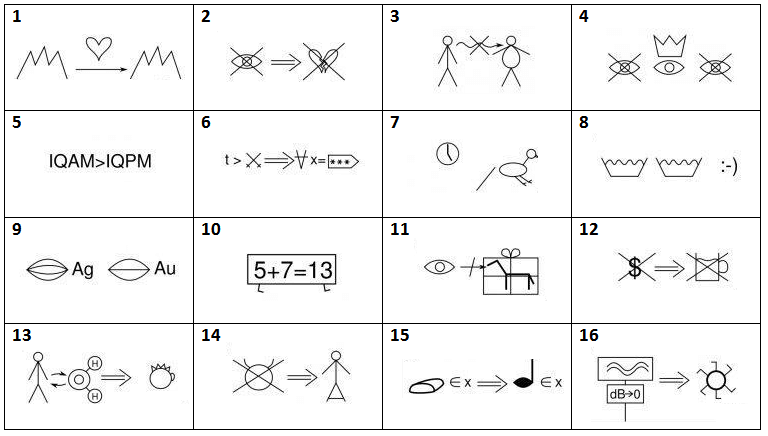 Za každé správně přiřazené - vyluštěné přísloví získáváte bod + body za pořadí, v kterém mi zašlete svou odpověď.Karel